                                                                                                          This project is funded by the European Union 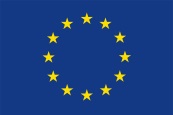 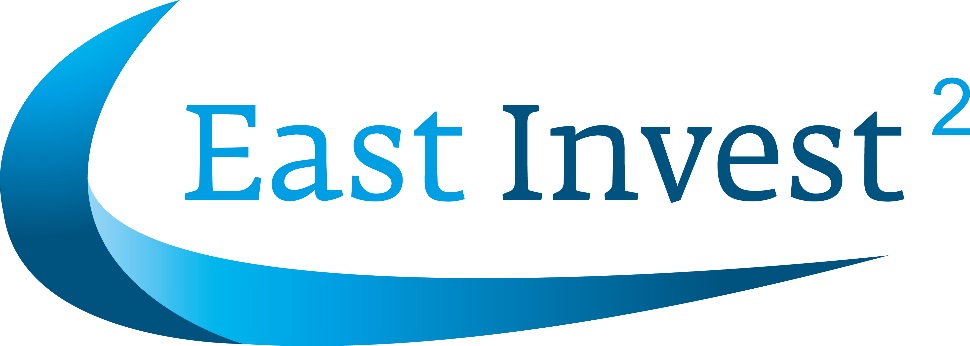 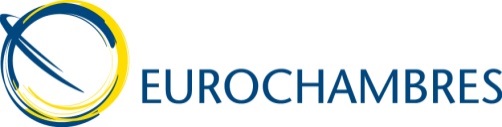 АНКЕТАучастника Семинар – практикум по стратегическим коммуникациям и техникам ведения переговоров для улучшения государственно-частного диалога25 – 28 апреля 2017 года, КишинэуИмя / Фамилия участника __________________________________________Наименование Ассоциации__________________________________________Направления деятельности Ассоциации/ Организации_______________Aдрес _____________________________________________________Tel: _______________________________________________________E-mail: ____________________________________________________Требуется ли размещение в гостинице на период проведения Семинара?Да                                                Нет 